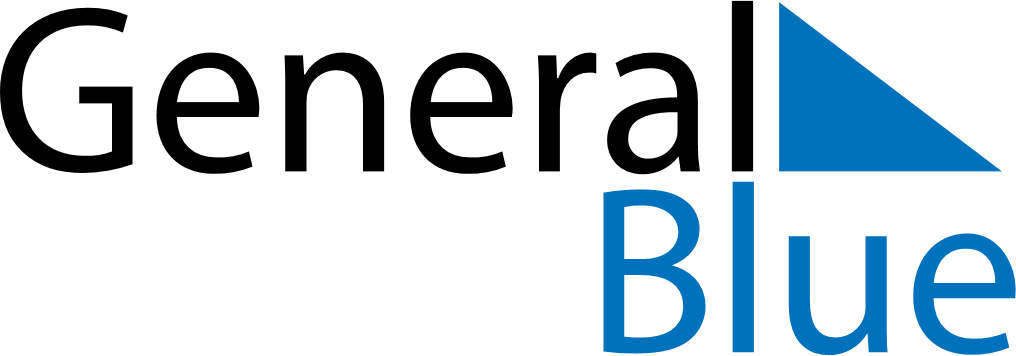 September 2024September 2024September 2024September 2024September 2024September 2024Jogeva, Jogevamaa, EstoniaJogeva, Jogevamaa, EstoniaJogeva, Jogevamaa, EstoniaJogeva, Jogevamaa, EstoniaJogeva, Jogevamaa, EstoniaJogeva, Jogevamaa, EstoniaSunday Monday Tuesday Wednesday Thursday Friday Saturday 1 2 3 4 5 6 7 Sunrise: 6:12 AM Sunset: 8:15 PM Daylight: 14 hours and 2 minutes. Sunrise: 6:15 AM Sunset: 8:13 PM Daylight: 13 hours and 57 minutes. Sunrise: 6:17 AM Sunset: 8:10 PM Daylight: 13 hours and 52 minutes. Sunrise: 6:19 AM Sunset: 8:07 PM Daylight: 13 hours and 47 minutes. Sunrise: 6:21 AM Sunset: 8:04 PM Daylight: 13 hours and 42 minutes. Sunrise: 6:24 AM Sunset: 8:01 PM Daylight: 13 hours and 37 minutes. Sunrise: 6:26 AM Sunset: 7:58 PM Daylight: 13 hours and 32 minutes. 8 9 10 11 12 13 14 Sunrise: 6:28 AM Sunset: 7:55 PM Daylight: 13 hours and 27 minutes. Sunrise: 6:30 AM Sunset: 7:52 PM Daylight: 13 hours and 22 minutes. Sunrise: 6:32 AM Sunset: 7:49 PM Daylight: 13 hours and 17 minutes. Sunrise: 6:35 AM Sunset: 7:47 PM Daylight: 13 hours and 11 minutes. Sunrise: 6:37 AM Sunset: 7:44 PM Daylight: 13 hours and 6 minutes. Sunrise: 6:39 AM Sunset: 7:41 PM Daylight: 13 hours and 1 minute. Sunrise: 6:41 AM Sunset: 7:38 PM Daylight: 12 hours and 56 minutes. 15 16 17 18 19 20 21 Sunrise: 6:43 AM Sunset: 7:35 PM Daylight: 12 hours and 51 minutes. Sunrise: 6:46 AM Sunset: 7:32 PM Daylight: 12 hours and 46 minutes. Sunrise: 6:48 AM Sunset: 7:29 PM Daylight: 12 hours and 41 minutes. Sunrise: 6:50 AM Sunset: 7:26 PM Daylight: 12 hours and 36 minutes. Sunrise: 6:52 AM Sunset: 7:23 PM Daylight: 12 hours and 30 minutes. Sunrise: 6:54 AM Sunset: 7:20 PM Daylight: 12 hours and 25 minutes. Sunrise: 6:57 AM Sunset: 7:17 PM Daylight: 12 hours and 20 minutes. 22 23 24 25 26 27 28 Sunrise: 6:59 AM Sunset: 7:14 PM Daylight: 12 hours and 15 minutes. Sunrise: 7:01 AM Sunset: 7:12 PM Daylight: 12 hours and 10 minutes. Sunrise: 7:03 AM Sunset: 7:09 PM Daylight: 12 hours and 5 minutes. Sunrise: 7:06 AM Sunset: 7:06 PM Daylight: 12 hours and 0 minutes. Sunrise: 7:08 AM Sunset: 7:03 PM Daylight: 11 hours and 55 minutes. Sunrise: 7:10 AM Sunset: 7:00 PM Daylight: 11 hours and 49 minutes. Sunrise: 7:12 AM Sunset: 6:57 PM Daylight: 11 hours and 44 minutes. 29 30 Sunrise: 7:14 AM Sunset: 6:54 PM Daylight: 11 hours and 39 minutes. Sunrise: 7:17 AM Sunset: 6:51 PM Daylight: 11 hours and 34 minutes. 